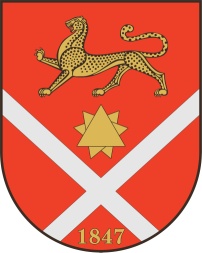 Республика Северная Осетия – АланияроектПравобережный районБесланское городское поселениеСобрание Представителей Бесланского городского поселенияРешение № 1 от  «17» февраля  2023 г.                                 	                                    г. БесланО внесении изменений и дополнений в решение Собрания представителей Бесланского городского поселения от 02.02.2023 г. № 3 «Об утверждении Порядка проведения конкурса на замещение должности главы администрации местного самоуправления Бесланского городского поселения Правобережного района Республики Северная Осетия-Алания»           В соответствии со статьей 37 Федерального закона от 06.10.2003 N 131-ФЗ "Об общих принципах организации местного самоуправления в Российской Федерации", статьей 17 Федерального закона от 02.03.2007 N 25-ФЗ "О муниципальной службе в Российской Федерации", статьей 13 Закона Республики Северная Осетия-Алания от 31.03.2008 N 7-РЗ "О муниципальной службе в Республике Северная Осетия-Алания", статьей 29 Устава Бесланского городского поселения Правобережного района Республики Северная Осетия-Алания, Собрание представителей Бесланского городского поселения: РЕШАЕТ:Внести в решение Собрания представителей Бесланского городского поселения от 02.02.2023 г. № 3 «Об утверждении Порядка проведения конкурса на замещение должности главы администрации местного самоуправления Бесланского городского поселения Правобережного района Республики Северная Осетия-Алания» следующие изменения и дополнения: - Изложить пункт 4.3. Порядка проведения конкурса на замещение должности главы администрации местного самоуправления Бесланского городского поселения Правобережного района Республики Северная Осетия-Алания в следующей редакции: «4.3. Гражданин, изъявивший желание участвовать в конкурсе, представляет в Комиссию:- личное заявление на имя председателя о намерении участвовать в конкурсе;- собственноручно заполненную и подписанную анкету с цветной фотографией 4 x 6 (распоряжение Правительства РФ от 26.05.2005 N 667-р);- копию документа удостоверяющего личность, в том числе по прибытии на Конкурс оригинал документа удостоверяющего личность;- копию трудовой книжки, заверенную нотариально или кадровой службой по основному месту работы; - документы воинского учета - для военнообязанных;- документы, подтверждающие высшее образование кандидата, и их копии;- копию страхового свидетельства обязательного пенсионного страхования;- копию свидетельства о постановке физического лица на учет в налоговом органе (ИНН);- заключение медицинского учреждения об отсутствии заболевания, препятствующего поступлению на муниципальную службу (форма N 086/у, утверждена приказом Минздрава России от 15 декабря 2014 г. N 834н); - сведения о своих доходах, расходах, об имуществе и обязательствах имущественного характера, а также сведения о доходах, расходах, об имуществе и обязательствах имущественного характера своих супруги (супруга) и несовершеннолетних детей за календарный год, предшествующий году подачи гражданином документов для участия в конкурсе, а также сведения об имуществе, принадлежащем им на праве собственности, и об их обязательствах имущественного характера по состоянию на первое число месяца, предшествующего месяцу подачи гражданином документов для участия в конкурсе (на отчетную дату). Сведения заполняются с использованием специального программного обеспечения "Справки БК" и представляются на бумажном носителе (далее по тексту - сведения о доходах, расходах, об имуществе и обязательствах имущественного характера);- сведения об адресах сайтов и (или) страниц сайтов в информационно-телекоммуникационной сети "Интернет", на которых гражданин, претендующий на замещение должности муниципальной службы, размещал общедоступную информацию, а также данные, позволяющие их идентифицировать (распоряжение Правительства РФ от 28.12.2016 N 2867-р).Копии документов представляются вместе с оригиналами (после сверки копий документов секретарем комиссии с оригиналами, оригиналы возвращаются гражданину, копии документов заверяются секретарем комиссии).Все документы (оригиналы и копии), указанные в настоящем пункте, подаются одновременно.».      2.  Опубликовать настоящее решение в газете «Вестник Беслана». 3. Настоящее решение вступает в силу со дня его официального опубликования.Глава муниципального образованияБесланского городского поселения                                              В. Б. Татаров